Soort toernooi: Het toernooi is opgezet als een onderling laagdrempelig judotoernooi en ook heel geschikt voor niet wedstrijdjudoka's. Systeem en gewichtsklassen:  	Om te voorkomen dat er bij een eventueel laag aantal inschrijvingen geen redelijke poule-indeling gemaakt kan worden, wordt de poule-indeling door de organisatie van dit toernooi zelf gedaan.  	Hierdoor kunnen poules afwijken van de (IBF) regels bij leeftijd/ gewicht/ geslacht.  	Bij de wedstrijden wordt het zgn. 10-puntensysteem gebruikt.  	Ippon  	= 4 punten Waza-Ari  = 2 punten 	Yuko 	= 1 punt 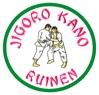 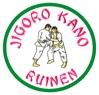  Entree:	      t/m 12 jaar : €1,50, v.a. 13 jaar € 3,00.  	Voor judoka’s die aan het toernooi deelnemen, geldt het bewijs van deelname als entree. Inschrijfgeld: 	€ 7,50 per deelnemer (inschrijven = betalen!).  Inschrijvingen:  op 13 januari en inleveren bij Arie of Gerlo.Wij zien jullie graag op ons toernooi en wensen je daar veel judoplezier Judovereniging Jigoro Kano Ruinen 	                           Toernooi Ruinen 11 februari 2017.Naam:…………………………………………………………………………………………………..Geboorte datum:………………dd…………………..mm……………………jj.Gewicht:……………………..kg.      kleur band:…………………………………………..Email adres:…………………………………………………………………………………………………………Inleveren op 13 januari.Organisatie: Judovereniging Jigoro Kano Ruinen. Plaats: Sporthal De Marse. Mr. Harm Smeengestraat 54, 7963 BZ Ruinen. Datum: Zaterdag 11 februari 2017. Opening: Aanvangstijd: 10.00 uur. 1e weging: 09.00 uur. Leeftijden: Vanaf geboortejaar: 2011 (judoka moet 6 jaar zijn!). 